Publicado en España el 19/05/2022 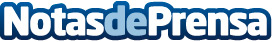 ¿Es fiable La Ley de la Segunda Oportunidad?Cancelar todas las deudas con la Ley de la Segunda oportunidad es posible gracias a Repara tu DeudaDatos de contacto:Emma Morón670 61 45 61Nota de prensa publicada en: https://www.notasdeprensa.es/es-fiable-la-ley-de-la-segunda-oportunidad Categorias: Nacional Derecho Finanzas http://www.notasdeprensa.es